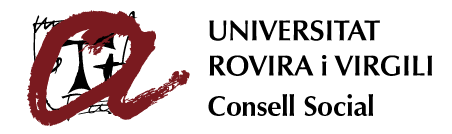 Premis Consell Social de la URV a treballs de recerca de batxillerat - convocatòria Any 2023 - 				       SOL·LICITUD            		   Codi classificació: URV.G02.06.01Títol del treball:__________________________________________________________________________________Modalitat del Premi al que opta (Recordeu que cal marcar una única modalitat de Premi, i que el Jurat exclourà les sol·licituds que no hagin marcat cap opció del Premi o n’hagin marcat més d’una). Premi Maria Josepa Massanés: àrees d’arts i humanitats, i ciències socials i jurídiques Premi Eduard Saavedra: àrees de ciències, enginyeries i arquitectura Premi Rafael Battestini: àrees de medicina, ciències de la salut i de la vida Premi Maria Helena Maseras: estudi de dones i gènere  Premi Rodrigo Miralles: compromís social i solidaritatMaterial adjunt:      Treball            Altres: ______________________________________Comentaris de la direcció del centre: ______________________________________________________________Us recordem que cada centre pot avalar un màxim treballs, d’acord amb la base segona de la convocatòria.Tarragona,          de                                       de  2023				             Vistiplau de la direcció del centre                   Signatura del sol·licitant	                                            	         	         (signatura i segell)	(Les signatures han de ser totes manuals o totes electròniques.  Si les signatures són manual indiqueu el nom a sota i envieu-nos el document original en paper)PRESIDÈNCIA  DEL  CONSELL  SOCIAL  DE  LA  UNIVERSITAT  ROVIRA   I VIRGILIUnitat gestora: Secretaria del Consell SocialEn compliment de l’art. 5 de la Llei orgànica 15/1999, de 13 de desembre, de protecció de dades de caràcter personal, us informem que les dades personals que proporcioneu s’incorporaran i es tractaran en un fitxer, la finalitat del qual és gestionar la convocatòria de Premi Consell Social URV a treballs de recerca de batxillerat.El responsable d’aquest fitxer és el/la gerent de la Universitat Rovira i Virgili, amb domicili a Tarragona, carrer de l’Escorxador, s/n. Teniu dret a accedir, rectificar i, si s’escau, cancel·lar les vostres dades i a oposar-vos al seu tractament, en les condicions previstes en la legislació vigent. Per exercir aquest drets, heu d’adreçar un escrit o formulari a la Secretaria del Consell Social de la URV, carrer de l’Escorxador s/n, 43003 Tarragona.Sol·licitantNom i cognomsDNIAdreça electrònica (lletra clara, sisplau)TelèfonAdreça, població i codi postalAdreça, població i codi postalAdreça, població i codi postalAdreça, població i codi postalTutor/a i centreNom i cognoms del tutor/aNom i cognoms del tutor/aAdreça electrònica del tutor/aAdreça electrònica del tutor/aTelèfon tutor/aTelèfon tutor/aInstitut/Col·legiInstitut/Col·legiAdreça electrònica del centreAdreça electrònica del centreCIF centreCIF centreIndiqueu el nombre de línies de segon curs de batxillerat del vostre centre per aquest curs acadèmic:Indiqueu el nombre de línies de segon curs de batxillerat del vostre centre per aquest curs acadèmic:Indiqueu el nombre de línies de segon curs de batxillerat del vostre centre per aquest curs acadèmic:Indiqueu el nombre de línies de segon curs de batxillerat del vostre centre per aquest curs acadèmic:Indiqueu el nombre de línies de segon curs de batxillerat del vostre centre per aquest curs acadèmic:Indiqueu el nombre de línies de segon curs de batxillerat del vostre centre per aquest curs acadèmic: